п/пЗображенняНазваГабаритні розміри, мм (В-Ш-Д)КількістьЦіна, грнСума, грн1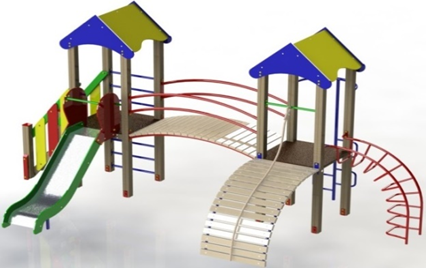 Ігровий комплекс "Дві вежі"5990-3990-33001,0044 800,0044 800,002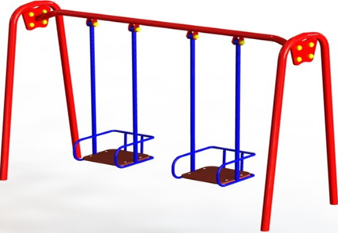 Гойдалка подвійна металева2485-1000-20101,008 900,008 900,003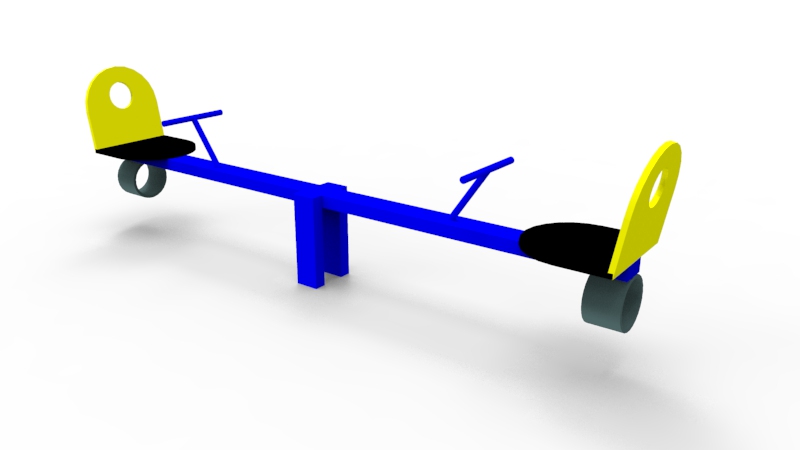 Гойдалка-балансир700-250-21001,004 900,004 900,004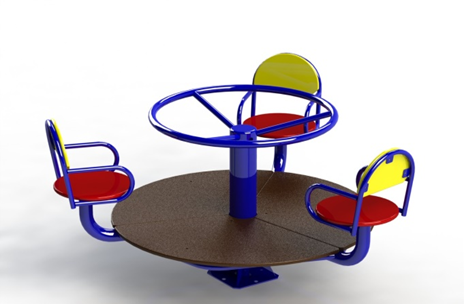 Карусель1730-1730-9001,008 900,008 900,005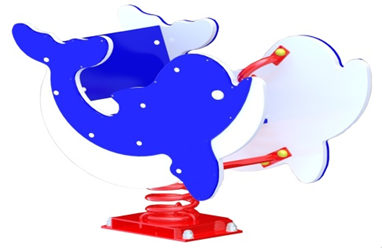 Гойдалка на пружині "Дельфін"920-410-7001,006 600,006 600,006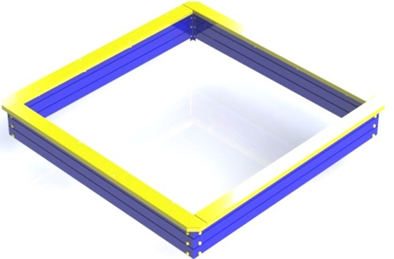 Пісочниця середня дерев'яна2000-2000-3401,004 960,004 960,007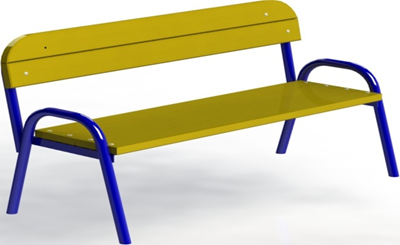 Лава зі спинкою1600-700-5004,003 600,0014 400,008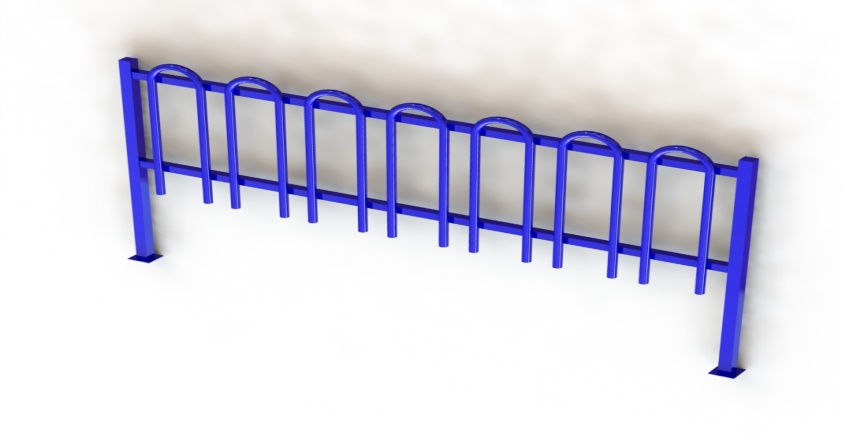 Огорожа400-1600-6055,0088м.п.1 690,0092 950,009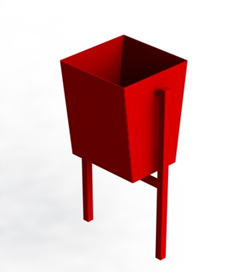 Урна 280-280-9302,001 200,002 400,00Сума, грн:Сума, грн:Сума, грн:Сума, грн:Сума, грн:Сума, грн:188 810,00Монтаж: м. КиївМонтаж: м. КиївМонтаж: м. КиївМонтаж: м. КиївМонтаж: м. КиївМонтаж: м. Київ31 150,00Доставка: м.КиївДоставка: м.КиївДоставка: м.КиївДоставка: м.КиївДоставка: м.КиївДоставка: м.Київ3 000,00Разом: Разом: Разом: Разом: Разом: Разом: 222 960,00Відсоток обов’язкового резерву +20%Відсоток обов’язкового резерву +20%Відсоток обов’язкового резерву +20%Відсоток обов’язкового резерву +20%Відсоток обов’язкового резерву +20%Відсоток обов’язкового резерву +20%44 592,00Всього:Всього:Всього:Всього:Всього:Всього:267 552,00